Controlling Anger… Before It Controls You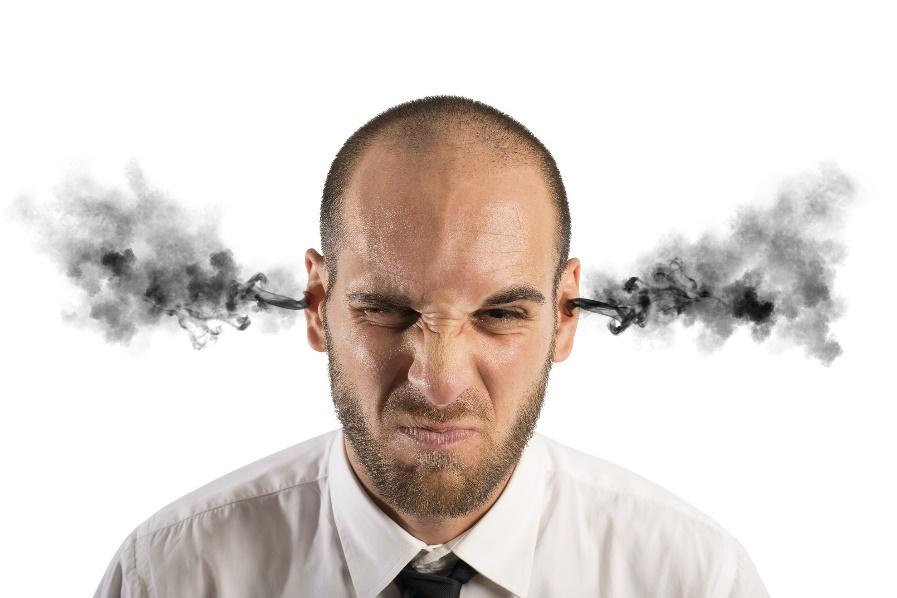 #1Question:  	What do you stand to lose from the trait of anger?#2Question:  	Is it true that only foolish people get angry?What is the meaning of this verse?#3Question:  	Think of a time that made you angry. Where did it come from? What made you angry?#4Questions:  	What exactly was the man doing to make Hillel angry? What was his strategy?The Talmud should have concluded from Hillel's behavior that man should work on his temper, anger or something similar. Then why does the Gemara start the story by saying, “A person should always be humble like Hillel…?#5Question:  	What is the possible connection between anger and idolatry?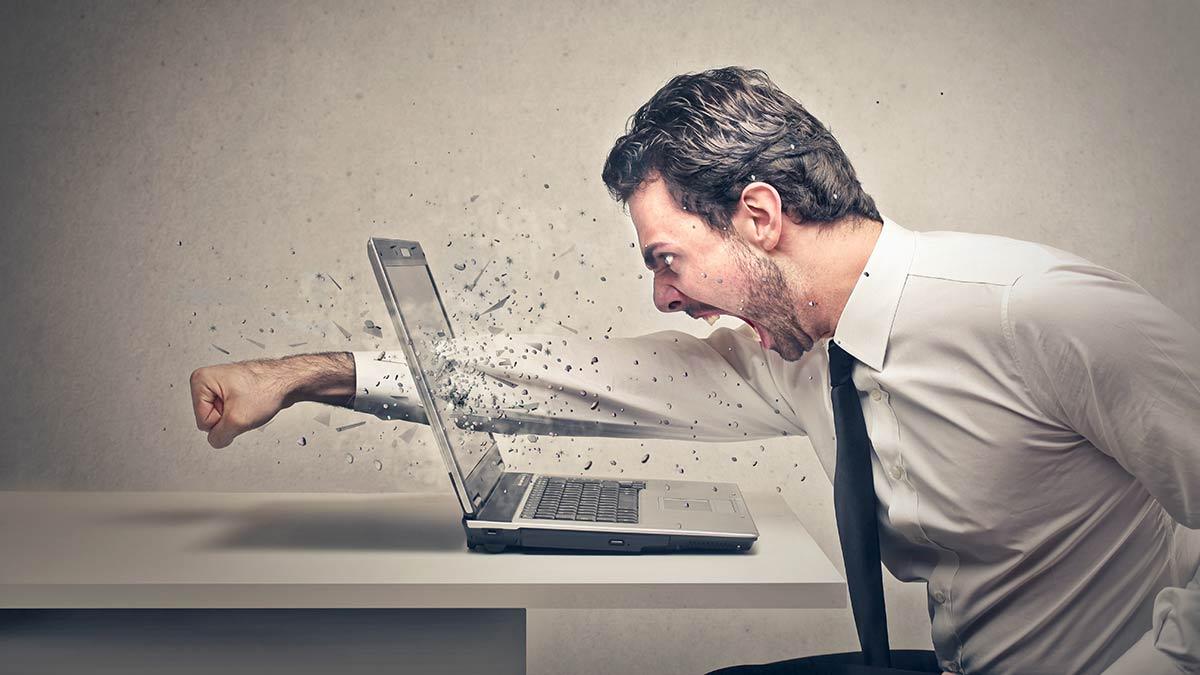 #6Question:  	Is your reaction different in a), b), c)? Why?#7		Question:  	How does a person overcome anger?#8		BONUSExplain!#9		Question:  	What’s one thing you learned today that you can apply in your life?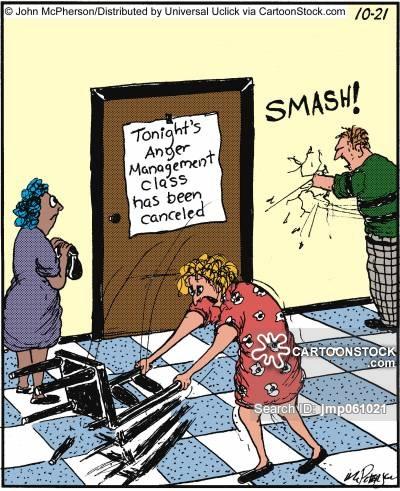 